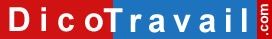 Lettre à utiliser s’il s’agit d’une première demandePrénom – Nom
Adresse
Code Postal – VilleNom de la Société
Adresse
Code postal – VilleLettre recommandée avec accusé de réceptionDemande de rectification de certificat de travailLieu, Date,Madame, Monsieur,Suite à < mon licenciement ou ma démission ou la fin de mon contrat à durée déterminée ou ….. >, vous m’avez remis mon certificat de travail or celui-ci présente certaines irrégularités.Expliquez quelles sont ces irrégularités, les mentions obligatoires manquantes ou à l’inverse les mentions interdites présentes. Expliquez ce que vous voulez que l’employeur enlève ou rajoute sur votre certificat de travail.S’agissant à n’en pas douter d’une regrettable erreur, je vous demande de bien vouloir régulariser la situation et me faire parvenir un certificat de travail conforme à ma demande ci-dessus.Éventuellement si vous voulez mettre la pression sur votre employeur : En l’absence de réponse de votre part, je me verrai dans l’obligation de saisir le Conseil des Prud’hommes afin de demander des dommages-intérêts pour le préjudice subi ainsi que le paiement d’astreinte jusqu’à la date de délivrance d’un certificat conforme.Dans l’attente de votre réponse que j’espère rapide, je vous prie d’agréer, Madame, Monsieur, l’expression de mes sentiments distingués.SignatureLettre à utiliser si vous avez déjà demandé la rectification de ce certificatPrénom – Nom
Adresse
Code Postal – VilleNom de la Société
Adresse
Code postal – VilleLettre recommandée avec accusé de réception ou Lettre remise en main propre contre décharge2ème demande de rectification de certificat de travailLieu, Date,Madame, Monsieur,Malgré ma précédente demande du < date > vous n’avez toujours pas rectifié mon certificat de travail.Je vous rappelle donc que mon certificat présente les irrégularités suivantes :Expliquez quelles sont ces irrégularités, les mentions obligatoires manquantes ou à l’inverse les mentions interdites présentes. Expliquez ce que vous voulez que l’employeur enlève ou rajoute sur votre certificat de travail.Je vous demande une nouvelle fois de bien vouloir régulariser la situation et me faire parvenir un certificat de travail conforme à ma demande ci-dessus.En l’absence de réponse de votre part, je me verrai dans l’obligation de saisir le Conseil des Prud’hommes afin de demander des dommages-intérêts pour le préjudice subi ainsi que le paiement d’astreinte jusqu’à la date de délivrance d’un certificat conforme.Je vous prie d’agréer, Madame, Monsieur, l’expression de mes salutations distinguées.SignatureAVERTISSEMENT sur l'utilisation des modèles de lettresNous vous rappelons que le site Dicotravail.com ne donne aucun conseil personnalisé. Les modèles de lettres ne constituent pas une consultation juridique ni une rédaction réalisée en fonction de votre cas personnel. Ce qui implique qu’avant toute démarche pouvant avoir des conséquences, nous vous conseillons de recourir au conseil d'un avocat, le site Dicotravail.com ne saurait en aucun cas s’y substituer.Il en résulte que la responsabilité de l'auteur ne saurait être recherchée du fait de l'utilisation des modèles de lettres.Lettre de demande de rectification de certificat de travail